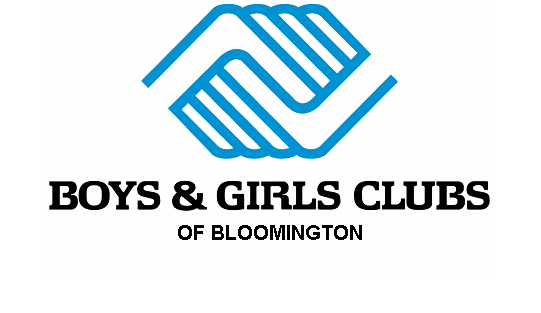 2019 Summer Morning Camp RegistrationLincoln Street UnitMember Name: ___________________________________________ Child’s Age: ______ Grade Entering in Fall 2019: ___________Guardian’s Name: _____________________________________________________ E-mail: ________________________________ Home Address: ______________________________________________________________________________________________ 	         	     Address				   			City		State		   ZipCell/Home/Work Phone Numbers: _______________________________________________________________________________   Is your child currently a club member? Y _____ N ______ If NO, please register your child as a new member and pay the membership fee.Summer Center Morning Program hours are 7:30 am - 12:00 pm. Drop-off for morning program is between 7:30am - 8:45 am. Free Drop-In Hours are from 12 - 6 p.m. Members do not need to be registered for Drop-In HoursMulti-Child Discount: For families registering more than one child, a $5 discount per week will be applied up to four children($70 for 2nd, $65 for 3rd, $60 for 4th). Families who qualify for financial assistance do not qualify for this discount. This does not affect required deposits.Please sign your initials by each statement as your understanding and awareness of the provided information:_____	Deposits are NON REFUNDABLE and NON TRANSFERABLE with the exception of Camp Rock waitlist situations._____	If payment has not been made or a plan has not been established with a unit director by the balance due date, my spot and the $20 deposit will be lost._____	The Club opens at 7:30AM for those registered and paid for Summer Center Full Day and closes at 6:00 PM Monday through Friday; the Club will not be responsible for children any earlier or any later than these designated times._____	My child must be at the club by 8:45 AM if registered for Summer Center Full Day to attend the morning field trip and will be returned to the Club for lunch by 11:30 AM. Arrangements for early pick-up must be made in advance with Club staff._____	Members will be transported to morning field trips by Club staff. Parents/Guardians will be given the field trip schedule in advance._____	Scheduled dates and times are subject to change and I am responsible for knowing such changes as they will be communicated by Club staff._____	While my child is under the supervision of the Club, all Club rules and policies should be followed. My child’s behavior may result in suspension or expulsion from the Club per Behavior Management Protocol. No refunds will be made._____	It is my responsibility to communicate with the Club if I have any information changes, questions, or concerns.Please direct any questions or concerns to Neil Smith, nsmith@bgcbloomington.org or (812)287-7427. We look forward to serving your child this summer!______________________________________________________				________________Parent/ Guardian Signature								Date______________    Initial here if you DO NOT want your child(ren)'s picture used in any Club related business.Week#DatesThemeWeeklyCostsWeeksAttending(please check)          Deposit Amt Paid(a $20 deposit is requiredfor each week reserved)RemainingBalanceBalanceDueDate1June 3-7Extreme Summer$75May 212June 10-14Paws$75May 283June 17-21Underground$75June 44June 24-28Science$75June 115July 1-3*Carnival$45June 186July 8-12Sports$75June 257July 15-19 Wild Wild West$75July 28July 22-26 Be An Artist$75July 99July 29 - August 2Wet and Wacky$75July 16* Summer Center is closed July 4th-5th* Summer Center is closed July 4th-5th* Summer Center is closed July 4th-5th* Summer Center is closed July 4th-5thStaff Int. Total Paid $           Total Due$